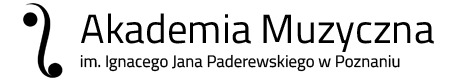 Pedagog . . . . . . . . . . . . . . . . . . . . . . . . . . . . . . . . . . . . . . . . . . . . Rodzaj zajęć: a/ indywidualne/zbiorowe  b/ obowiązkowe/fakultatywneRok akademicki . . . . . . . . . / . . . . . . . . . . semestr zimowy/letniData wypełnienia ankiety . . . . . . . . . . . . . . . . . . . . . . . .Zaznaczyć można tylko jedną odpowiedź odpowiadającą opinii na temat danego pytania.Ankieta jest nieważna w przypadku nieudzielenia odpowiedzi na żadne pytanie.W arkuszu, odpowiedź na dane pytanie jest nieważna, jeżeli nie zaznaczono żadnej odpowiedzi lub zaznaczono więcej niż jedną odpowiedź.I Pytania podstawowe:W ankiecie studenci mogą ustosunkować się do każdego stwierdzenia poprzez wybór jednej z 4 odpowiedzi, którym przypisano wartości od 1 do 4: 4 – tak, 3 – raczej tak, 2 – raczej nie, 1 – nie II Pytania uzupełniające:43211. Czy zajęcia prowadzone były zgodnie z treścią przedstawionego sylabusa (kartą kursu)?2. Czy kryteria zaliczenia były zgodne z przedstawionym sylabusem (kartą kursu)?3. Czy zajęcia były prowadzone w sposób zrozumiały, logiczny i przystępny?4. Czy osoba prowadząca była dobrze przygotowana do zajęć?5. Czy zajęcia odbywały się punktualnie i w planowanym czasie?6. Czy prowadzący/a traktował/a studentów z szacunkiem, życzliwie i sprawiedliwie?7. Czy prowadzący/a tworzył/a atmosferę sprzyjającą zdobywaniu wiedzy (np. zachęcał/a do zadawania pytań, wyrażania własnych poglądów na omawiany temat, dyskusji, zgłaszania i wyjaśniania wątpliwości)?8. Czy poleciłbyś zajęcia tego pedagoga innym studentom?TAKTAKNIENIEPoinformował mnie gdzie mogę zapoznać się z sylabusem (kartą kursu)Poinformował mnie gdzie mogę zapoznać się z sylabusem (kartą kursu)9. Czy prowadzący zajęcia przedstawił studentom treści programowe i zasady zaliczeń zawartych w sylabusie (karcie kursu)? 9. Czy prowadzący zajęcia przedstawił studentom treści programowe i zasady zaliczeń zawartych w sylabusie (karcie kursu)? 0%-25%0%-25%25%-50%25%-50%50%-75%50%-75%75%-100%10. Jaka była Twoja frekwencja na ocenianych zajęciach dydaktycznych?11. Co uważam za mocną stronę zajęć?12. Co wymagałoby poprawy lub zmiany?UWAGI DODATKOWE